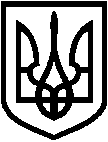 СВАТІВСЬКА РАЙОННА ДЕРЖАВНА АДМІНІСТРАЦІЯЛУГАНСЬКОЇ ОБЛАСТІРОЗПОРЯДЖЕННЯголови районної державної адміністрації28.05.2020                        м. Сватове	 	 	        		   № 155Про внесення змін до розпорядженьголови райдержадміністрації З метою актуалізації складу допоміжного органу, створеного при райдержадміністрації, керуючись п. 9 ч. першої ст. 39, ст. 41 Закону України «Про місцеві державні адміністрації»,зобов′язую:Внести зміни до посадового складу районної Координаційної ради з питань відпочинку та оздоровлення дітей і підлітків, затвердженого розпорядженням голови райдержадміністрації від 29.08.2019 № 375, виклавши його у новій редакції, що додається.Пункт 3.3 розділу 3 Положення про районну Координаційну раду з питань відпочинку та оздоровлення дітей і підлітків, затвердженого розпорядженням голови райдержадміністрації від 07.05.2018 № 267, викласти у новій редакції:«Очолює Координаційну раду з питань відпочинку та оздоровлення дітей і підлітків особа з числа керівництва райдержадміністрації, яка визначається її головою».Голова                                                                                   Валерій ЧЕСТНИХЗАТВЕРДЖЕНОРозпорядження головирайдержадміністрації29.08.2019____№ 375__(у редакції розпорядження голови райдержадміністраціївід 28.05.2020 № 155)Посадовий складрайонної координаційної ради з питань відпочинку та оздоровлення дітей і підлітківГолова райдержадміністрації, голова координаційної радиНачальник управління соціального захисту населення Сватівської райдержадміністрації, заступник голови координаційної радиГоловний спеціаліст відділу контролю та сімейної політики управління соціального захисту населення райдержадміністрації, секретар координаційної радиЧлени Ради:Начальник відділу культури райдержадміністрації Начальник  відділу освіти райдержадміністраціїНачальник служби у справах дітей райдержадміністраціїДиректор Сватівського районного центру соціальних служб для сімей, дітей та молодіДиректор комунального некомерційного підприємства «Сватівська багатопрофільна лікарня» Головний лікар комунального некомерційного підприємства «Сватівський центр первинної медико-санітарної допомоги»Начальник Сватівського міжрайонного управління Головного управління Держпродспоживслужби  в Луганській області (за згодою)Начальник Сватівського міськрайонного відділу ГУ Державної служби надзвичайних ситуацій України у Луганській області (за згодою)Інспектор ювенальної превенції Сватівського відділу поліції головного управління національної поліції в Луганській області (за згодою)Голова громадської організації «Громадський рух ініціативних мотиваторів – учасників антитерористичної операції Сватівського району Луганської області» (за згодою)Голова Сватівської районної організації товариства Червоного хреста (за згодою)Керівник громадської організації «Громадська ініціатива інтелігенції Сватівщини» (за згодою)Начальник управліннясоціального захисту населення				 Тетяна ШУМАКОВА